1804 Şikayetler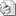 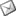                                                                                                        31.08.2010                                                                             Sayı : 2010 /  1804Sayın Başkan;Son günlerde; İstanbul'dan Euro Star Televizyonu adına çekim yaptıklarını ve Birliğimizde de çekim yapacaklarını ifade eden bazı şahısların bulunduğu, çekim yapılan odalardan daha sonra ücret talep ettikleri yönünde Birliğimize şikayetler intikal etmektedir.Birliğimizin bu şahıslarla herhangi bir bağlantısı olmayıp, program çekimi yapılması gibi bir durum da söz konusu değildir.Gereğini bilgilerinize rica ederiz.Özcan KILKIŞ                                                                     Hilmi KURTOĞLUGenel Sekreter                                                                         Başkan Vekili